    桃園市進出口商業同業公會 函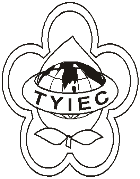          Taoyuan Importers & Exporters Chamber of Commerce桃園市桃園區中正路1249號5樓之4           TEL:886-3-316-4346   886-3-325-3781   FAX:886-3-355-9651ie325@ms19.hinet.net     www.taoyuanproduct.org受 文 者: 各會員發文日期：中華民國110年5月20日發文字號：桃貿豐字第110204號附    件：主   旨：為因應新冠肺炎疫情，請會員廠商加強配合預防措施，以阻絕病毒傳播，共同落實防疫工作，請查照。說   明：      一、依據桃園市政府衛生局110年5月13日桃衛倉管字第1100041308號函辦理。      二、請會員廠商配合下列各項預防措施: (一)於出入口處設置乾洗手設備，提供顧客消毒使用。(二)設置額溫計或溫度測量儀，顧客進入前測量體溫並應配戴口罩，自我管理。(三)加強員工自我管理，上班期間全程配戴口罩，若有身體不適症狀立即停止作業。(四)針對作業環境與顧客經常碰觸的器物(例如:分菜夾、托盤、用餐桌椅)表面定期進行消毒。(五)用餐時採用公筷母匙等個人防護措施；非特定對象併桌共餐時，需維持適當區隔/使用隔板。(六)落實實聯制、人流管制、總量管制、動線規劃等防疫措施。      三、衛生福利部疾病管制署免付費防疫專線為1922(或0800-001922)，另有關防疫宣導素材可至疾病管制署全球資訊網查詢下載(路徑:疾病管制署全球資訊網/傳染病與防疫專題/傳染病介紹/第五類法定傳染病嚴重特殊傳染性肺炎/宣導素材。理事長  簡 文 豐